TERRADISC и SYNKRO Грамотная заделка промежуточных культурОбработка почвы – первый этап перед весенним посевом. Промежуточные культуры должны быть измельчены и заделаны в почву с помощью культиватора или дисковой бороны. Компания PÖTTINGER является профессионалом в  производстве этих машин.На большей части территории Европы прошлой зимой были очень низкие температуры и промежуточные культуры и зимний посев хорошо промерзли. Поэтому этой весной для сохранения хорошей структуры и эдафона правильной обработке почвы предается центральное значение: заделка промерзших растительных остатков должна быть как можно более поверхностной, не глубокой, для создания достаточной защиты семян от эрозии. Специально для поверхностной почвообработки компания PÖTTINGER предлагает ряд машин, которые идеально подготавливают поля к посеву, например, дисковую борону TERRADISC и культиватор SYNKRO. TERRADISC – специалист поверхностной обработки почвы Дисковая борона TERRADISC гарантирует быструю работу без забивания даже при большом количестве пожнивных остатков. Равномерное распределение, неглубокая обработка и оптимальное обратное уплотнение создают прекрасное посевное ложе.Компактная конструкция, агрессивный угол наклона дисков и расположение рабочих органов в шахматном порядке обеспечивают уверенное ведение машины и отличное перемешивание пожнивных остатков. Короткобазовые дисковые бороны компании PÖTTINGER также отличаются на рынке своей конструкцией. Для оптимальной обработки почвы рабочая глубина TERRADISC настраивается от 3 до 12 см. Центральным элементом дисковой бороны являются прочные зубчатые диски из улучшенной специальной стали диаметром 580 мм, которые крепятся на TWIN ARM – системе крепления двух стоек. Культиваторы PÖTTINGER работают на нужной глубине Поверхностная обработка почвы может также производится культиватором SYNKRO. Крылья рабочих органов культиватора могут быть установлены в двух положениях: под небольшим наклоном и в крутом положении. Для формирования равномерного и однородного рабочего горизонта крылья устанавливается под небольшим наклоном. Это является основой создания одинаковых условий прорастания семян и оптимального содержания влаги при последующем посеве. Еще одним преимуществом работы с культиватором является механическая борьба с сорняками и сорными злаковыми. Применение культиватора весной обеспечивает экономичную и основательную обработку полей под любые потребности и для каждого предприятия. Двух- и трехбалочные культиваторы SYNKRO с шириной захвата до 6 м могут быть оснащены различными типами рабочих органов. Это то, что мы называем универсальностью. Заключение: Промежуточные культуры аккуратно заделываются при поверхностной обработкеСтруктура почвы и эдафон не повреждаютсяНа поверхности остается достаточное количество мульчи для защиты от эрозииЭкономичная и основательная почвообработкаФотогалерея: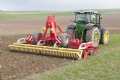 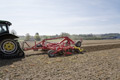 TERRADISC 6001 TSYNKRO 6030 Thttps://www.poettinger.at/de_at/Newsroom/Pressebild/1168https://www.poettinger.at/de_at/Newsroom/Pressebild/3863